                                                              ΕΡΤ Α.Ε.ΥΠΟΔΙΕΥΘΥΝΣΗ ΔΙΕΘΝΩΝ ΤΗΛΕΟΠΤΙΚΩΝ ΠΡΟΓΡΑΜΜΑΤΩΝΔΟΡΥΦΟΡΙΚΟ ΠΡΟΓΡΑΜΜΑ         Εβδομαδιαίο    πρόγραμμα  15/07/17 -  21/07/17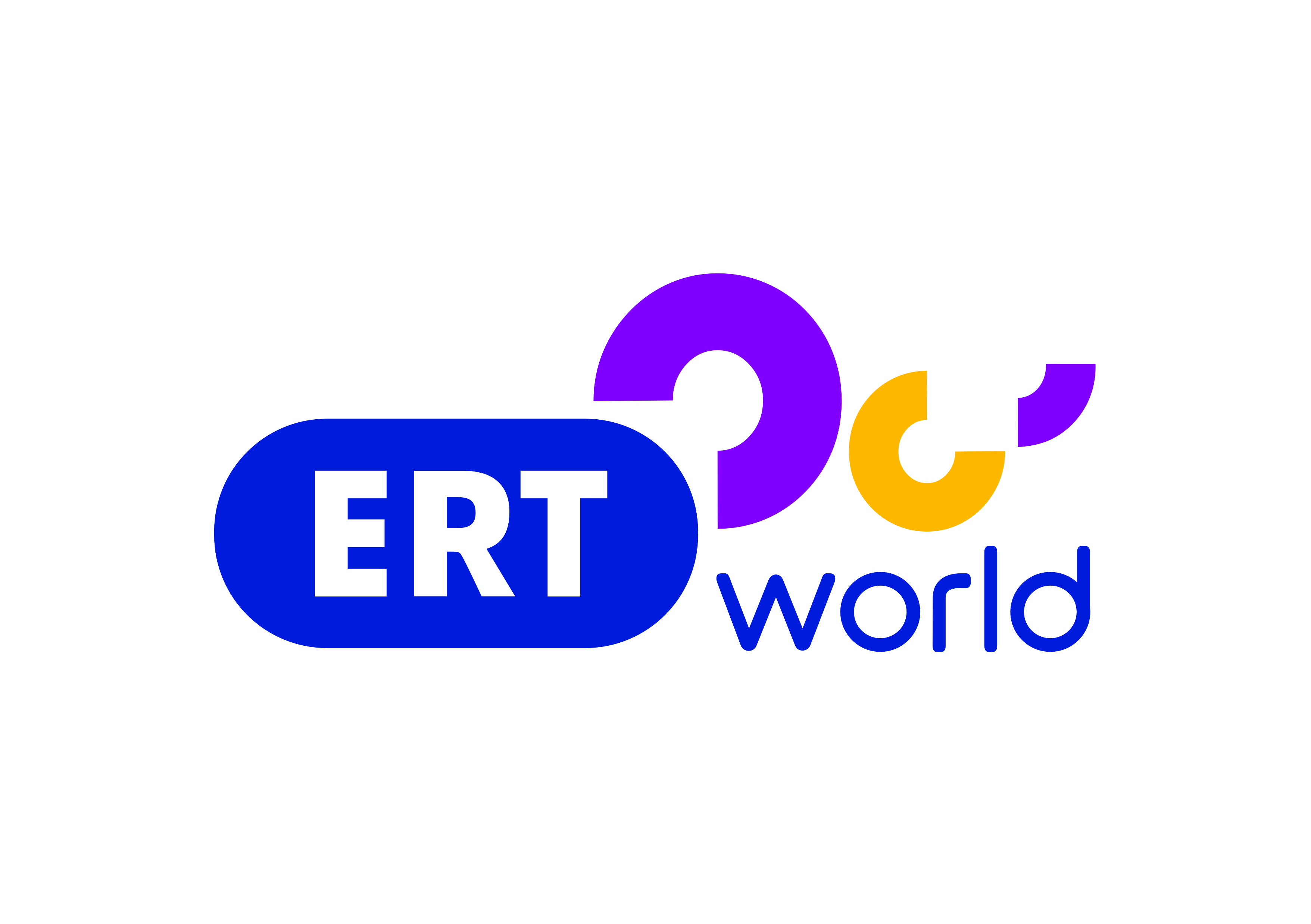  Σύνθεση και Ροή Προγράμματος                                 ΣΑΒΒΑΤΟ   15/707.00        ΜΑΖΙ ΤΟ ΣΑΒΒΑΤΟΚΥΡΙΑΚΟ10.15       ΤΑΞΙΔΕΥΟΝΤΑΣ ΣΤΗΝ ΕΛΛΑΔΑ11.00        ΤΑ ΕΠΑΓΓΕΛΜΑΤΑ ΤΗΣ ΘΑΛΑΣΣΑΣ12.00        ΔΕΛΤΙΟ ΕΙΔΗΣΕΩΝ12.30        ΤΟΠΙΚΕΣ ΚΟΥΖΙΝΕΣ13.30         ΔΙΑΣΠΟΡΑ      15.00        ΔΕΛΤΙΟ ΕΙΔΗΣΕΩΝ16.00        ΣΤΟΥΣ ΗΧΟΥΣ ΤΟΥ ΜΠΙΓΚ ΜΠΕΝ17.00         ONE WAY TICKET 18.00         ΔΕΛΤΙΟ ΕΙΔΗΣΕΩΝ18.15         ΣΑΝ ΣΗΜΕΡΑ ΤΟΝ 20ο ΑΙΩΝΑ18.30         SOCIAL GROWTH 19.10         ΟΙΝΟΣ Ο ΑΓΑΠΗΤΟΣ20.00          ΤΟΥ ΝΕΡΟΥ ΤΑ ΠΑΡΑΜΥΘΙΑ      20.55          ΚΕΝΤΡΙΚΟ ΔΕΛΤΙΟ ΕΙΔΗΣΕΩΝ22.00          24 ΩΡΕΣ ΣΤΗΝ ΕΛΛΑΔΑ23.00          ΔΙΓΑΜΜΑ--------------------------------------------------------------------------------------      00.00         ΔΙΑΣΠΟΡΑ01.30         ONE WAY TICKET02.30          ΣΤΟΥΣ ΗΧΟΥΣ ΤΟΥ ΜΠΙΓΚ ΜΠΕΝ03.30         SOCIAL GROWTH04.00         ΟΙΝΟΣ Ο ΑΓΑΠΗΤΟΣ05.00         ΤΟΥ ΝΕΡΟΥ ΤΑ ΠΑΡΑΜΥΘΙΑ          06.00         24 ΩΡΕΣ ΣΤΗΝ ΕΛΛΑΔΑ                                         ΚΥΡΙΑΚΗ     16/707.00          ΔΙΓΑΜΜΑ08.00          ΘΕΙΑ ΛΕΙΤΟΥΡΓΙΑ  10.30          ΦΩΤΕΙΝΑ ΜΟΝΟΠΑΤΙΑ11.30          ΧΩΡΙΣ ΕΡΩΤΗΣΗ12.00          ΔΕΛΤΙΟ ΕΙΔΗΣΕΩΝ12.30          ΕΛΛΗΝΩΝ ΔΡΩΜΕΝΑ           13.00          ΤΟ ΑΛΑΤΙ ΤΗΣ ΓΗΣ15.00          ΔΕΛΤΙΟ ΕΙΔΗΣΕΩΝ 16.00           ΠΡΟΣΩΠΙΚΑ17.00          28 ΦΟΡΕΣ ΕΥΡΩΠΗ  18.00           ΔΕΛΤΙΟ ΕΙΔΗΣΕΩΝ 18.15           ΣΑΝ ΣΗΜΕΡΑ ΤΟΝ 20ο ΑΙΩΝΑ18.30           ΑΝΙΜΕΡΤ19.00           ΤΑ ΣΤΕΚΙΑ        20.00           ART WEEK           20.55           ΚΕΝΤΡΙΚΟ ΔΕΛΤΙΟ ΕΙΔΗΣΕΩΝ           22.00          ΣΤΗΝ ΥΓΕΙΑ ΜΑΣ----------------------------------------------------------------------------------------------01.00          ΧΩΡΙΣ ΕΡΩΤΗΣΗ01.30          ΑΝΙΜΕΡΤ02.00          ΦΩΤΕΙΝΑ ΜΟΝΟΠΑΤΙΑ03.00          ΠΡΟΣΩΠΙΚΑ04.00          28 ΦΟΡΕΣ ΕΥΡΩΠΗ05.00          ART WEEK                                  ΔΕΥΤΕΡΑ   17/7
06.00           ΠΡΩΤΟ  ΔΕΛΤΙΟ ΕΙΔΗΣΕΩΝ  07.00           ΚΑΛΟΚΑΙΡΙΝΗ ΕΝΗΜΕΡΩΣΗ09.50           ΔΕΛΤΙΟ EURONEWS10.00           ΤΑΞΙΔΕΥΟΝΤΑΣ ΜΕ ΤΗ ΜΑΓΙΑ11.00           ΕΛΛΗΝΙΚΕΣ ΘΑΛΑΣΣΕΣ11.30           ΑΓΑΙΟ, ΝΥΝ ΚΑΙ ΑΕΙ  12.00            ΔΕΛΤΙΟ ΕΙΔΗΣΕΩΝ  12.30            ΑΠΟ ΑΓΚΑΘΙ ΡΟΔΟ13.30            ΑΓΡΟWEEK14.30            ON THE ROAD
15.00            ΔΕΛΤΙΟ ΕΙΔΗΣΕΩΝ 16.00            ΣΤΑΣΗ ΕΡΤ 17.30            Η ΖΩΗ ΜΟΥ , Η ΥΓΕΙΑ ΜΟΥ18.00            ΔΕΛΤΙΟ ΕΙΔΗΣΕΩΝ18.20           ΕΛΛΗΝΕΣ ΓΕΛΟΙΟΓΡΑΦΟΙ18.50           ΠΑΡΑΣΚΗΝΙΟ19.50           Η  ΜΗΧΑΝΗ  ΤΟΥ  ΧΡΟΝΟΥ20.55           ΚΕΝΤΡΙΚΟ ΔΕΛΤΙΟ ΕΙΔΗΣΕΩΝ22.00          ΠΟΛΙΤΙΣΤΙΚΟ ΔΕΛΤΙΟ22.15          Ο ΚΟΣΜΟΣ ΤΩΝ ΣΠΟΡ (Μ)23.15          ERT3.GR    (Μ)-----------------------------------------------------------------------------------00.45          ΑΠΟ ΑΓΚΑΘΙ ΡΟΔΟ01.45          AGROWEEK02.45          ON THE ROAD03.15          ΣΤΑΣΗ ΕΡΤ04.40          ΕΛΛΗΝΙΚΕΣ ΘΑΛΑΣΣΕΣ05.10          ΑΙΓΑΙΟ, ΝΥΝ ΚΑΙ ΑΕΙ05.40          ΣΑΝ ΣΗΜΕΡΑ ΤΟΝ 20ο ΑΙΩΝΑ                                   ΤΡΙΤΗ        18/706.00           ΠΡΩΤΟ  ΔΕΛΤΙΟ ΕΙΔΗΣΕΩΝ  07.00           ΚΑΛΟΚΑΙΡΙΝΗ ΕΝΗΜΕΡΩΣΗ09.50           ΔΕΛΤΙΟ EURONEWS10.00           ΤΑΞΙΔΕΥΟΝΤΑΣ ΜΕ ΤΗ ΜΑΓΙΑ11.00           ΕΛΛΗΝΙΚΕΣ ΘΑΛΑΣΣΕΣ11.30           ΑΙΓΑΙΟ,ΝΥΝ ΚΑΙ ΑΕΙ 12.00           ΔΕΛΤΙΟ ΕΙΔΗΣΕΩΝ12.30           ΑΡΧΑΙΩΝ ΔΡΑΜΑ13.30           ΜΙΛΑΜΕ ΕΛΕΥΘΕΡΑ14.30           ON THE ROAD
15.00           ΔΕΛΤΙΟ ΕΙΔΗΣΕΩΝ 16.00           ΣΤΑΣΗ ΕΡΤ 17.30           Η ΖΩΗ ΜΟΥ , Η ΥΓΕΙΑ ΜΟΥ18.00           ΔΕΛΤΙΟ ΕΙΔΗΣΕΩΝ18.20           ΕΛΛΗΝΕΣ ΓΕΛΟΙΟΓΡΑΦΟΙ18.50          ΠΑΡΑΣΚΗΝΙΟ 19.50          Η  ΜΗΧΑΝΗ  ΤΟΥ  ΧΡΟΝΟΥ20.55           ΚΕΝΤΡΙΚΟ ΔΕΛΤΙΟ ΕΙΔΗΣΕΩΝ22.00          ΣΑΝ ΣΗΜΕΡΑ ΤΟΝ 20ο ΑΙΩΝΑ22.15           Ο ΚΟΣΜΟΣ ΤΩΝ ΣΠΟΡ  (Μ)23.15           ERT3.GR  (Μ)--------------------------------------------------------------------------------00.45          ΑΡΧΑΙΩΝ ΔΡΑΜΑ01.45           ΜΙΛΑΜΕ ΕΛΕΥΘΕΡΑ02.45          ON THE ROAD03.15          ΣΤΑΣΗ ΕΡΤ04.40          ΕΛΛΗΝΙΚΕΣ ΘΑΛΑΣΣΕΣ05.10          ΑΙΓΑΙΟ, ΝΥΝ ΚΑΙ ΑΕΙ05.40          ΣΑΝ ΣΗΜΕΡΑ ΤΟΝ 20ο ΑΙΩΝΑ                                        ΤΕΤΑΡΤΗ   19/706.00           ΠΡΩΤΟ  ΔΕΛΤΙΟ ΕΙΔΗΣΕΩΝ  07.00           ΚΑΛΟΚΑΙΡΙΝΗ ΕΝΗΜΕΡΩΣΗ09.50           ΔΕΛΤΙΟ EURONEWS10.00           ΤΑΞΙΔΕΥΟΝΤΑΣ ΜΕ ΤΗ ΜΑΓΙΑ11.00           ΕΛΛΗΝΙΚΕΣ ΘΑΛΑΣΣΕΣ11.30          ΑΙΓΑΙΟ,ΝΥΝ ΚΑΙ ΑΕΙ 12.00            ΔΕΛΤΙΟ ΕΙΔΗΣΕΩΝ  12.30           24 ΩΡΕΣ ΣΤΗΝ ΕΛΛΑΔΑ13.30           BORDERS14.30           ON THE ROAD
15.00            ΔΕΛΤΙΟ ΕΙΔΗΣΕΩΝ 16.00            ΣΤΑΣΗ ΕΡΤ 17.30            Η ΖΩΗ ΜΟΥ , Η ΥΓΕΙΑ ΜΟΥ18.00            ΔΕΛΤΙΟ ΕΙΔΗΣΕΩΝ18.20           ΕΛΛΗΝΕΣ ΓΕΛΟΙΟΓΡΑΦΟΙ18.50           ΠΑΡΑΣΚΗΝΙΟ 19.50          Η  ΜΗΧΑΝΗ  ΤΟΥ  ΧΡΟΝΟΥ20.55           ΚΕΝΤΡΙΚΟ ΔΕΛΤΙΟ ΕΙΔΗΣΕΩΝ22.00           ΠΟΛΙΤΙΣΤΙΚΟ ΔΕΛΤΙΟ22.15           Ο ΚΟΣΜΟΣ ΤΩΝ ΣΠΟΡ  (Μ)23.15           ERT3.GR   (Μ)--------------------------------------------------------------------------------00.45          24 ΩΡΕΣ ΣΤΗΝ ΕΛΛΑΔΑ    01.45          BORDERS02.45          ON THE ROAD03.15          ΣΤΑΣΗ ΕΡΤ04.40          ΕΛΛΗΝΙΚΕΣ ΘΑΛΑΣΣΕΣ05.10          ΑΙΓΑΙΟ, ΝΥΝ ΚΑΙ ΑΕΙ05.40          ΣΑΝ ΣΗΜΕΡΑ ΤΟΝ 20ο ΑΙΩΝΑ                                      ΠΕΜΠΤΗ   20/706.00          ΠΡΩΤΟ  ΔΕΛΤΙΟ ΕΙΔΗΣΕΩΝ  07.00          ΚΑΛΟΚΑΙΡΙΝΗ ΕΝΗΜΕΡΩΣΗ09.50          ΔΕΛΤΙΟ EURONEWS10.00           ΤΑΞΙΔΕΥΟΝΤΑΣ ΜΕ ΤΗ ΜΑΓΙΑ11.00           ΕΛΛΗΝΙΚΕΣ ΘΑΛΑΣΣΕΣ11.30           ΑΓΑΙΟ,ΝΥΝ ΚΑΙ ΑΕΙ 12.00          ΔΕΛΤΙΟ ΕΙΔΗΣΕΩΝ  12.30          ΤΟΥ ΝΕΡΟΥ ΤΑ ΠΑΡΑΜΥΘΙΑ13.30          ROADS    14.30          ON THE ROAD15.00           ΔΕΛΤΙΟ ΕΙΔΗΣΕΩΝ 16.00           ΣΤΑΣΗ ΕΡΤ 17.30           Η ΖΩΗ ΜΟΥ , Η ΥΓΕΙΑ ΜΟΥ18.00           ΔΕΛΤΙΟ ΕΙΔΗΣΕΩΝ18.20          ΕΛΛΗΝΕΣ ΓΕΛΟΙΟΓΡΑΦΟΙ18.50          ΠΑΡΑΣΚΗΝΙΟ19.50          Η  ΜΗΧΑΝΗ  ΤΟΥ  ΧΡΟΝΟΥ20.55           ΚΕΝΤΡΙΚΟ ΔΕΛΤΙΟ ΕΙΔΗΣΕΩΝ22.00           ΣΑΝ ΣΗΜΕΡΑ ΤΟΝ 20ο ΑΙΩΝΑ22.15           Ο ΚΟΣΜΟΣ ΤΩΝ ΣΠΟΡ  (Μ)23.15           ERT3.GR  (Μ)--------------------------------------------------------------------------------00.45          ΤΟΥ ΝΕΡΟΥ ΤΑ ΠΑΡΑΜΥΘΙΑ01.45          ROADS02.45          ON THE ROAD03.15          ΣΤΑΣΗ ΕΡΤ04.40          ΕΛΛΗΝΙΚΕΣ ΘΑΛΑΣΣΕΣ05.10          ΑΙΓΑΙΟ, ΝΥΝ ΚΑΙ ΑΕΙ05.40          ΣΑΝ ΣΗΜΕΡΑ ΤΟΝ 20ο ΑΙΩΝΑ                                  ΠΑΡΑΣΚΕΥΗ          21/7
06.00          ΠΡΩΤΟ  ΔΕΛΤΙΟ ΕΙΔΗΣΕΩΝ  07.00          ΚΑΛΟΚΑΙΡΙΝΗ ΕΝΗΜΕΡΩΣΗ09.50         ΔΕΛΤΙΟ EURONEWS10.00          ΤΑΞΙΔΕΥΟΝΤΑΣ ΜΕ ΤΗ ΜΑΓΙΑ11.00           ΕΛΛΗΝΙΚΕΣ ΘΑΛΑΣΣΕΣ11.30          ΑΓΑΙΟ,ΝΥΝ ΚΑΙ ΑΕΙ  12.00          ΔΕΛΤΙΟ ΕΙΔΗΣΕΩΝ  12.30          ΔΙΓΑΜΜΑ13.30          ΕΞΑΝΤΑΣ 14.30          ΕΠΙ ΤΩΝ ΟΡΕΟΝ15.00           ΔΕΛΤΙΟ ΕΙΔΗΣΕΩΝ 16.00           ΣΤΑΣΗ ΕΡΤ 17.30           Η ΖΩΗ ΜΟΥ , Η ΥΓΕΙΑ ΜΟΥ18.00           ΔΕΛΤΙΟ ΕΙΔΗΣΕΩΝ18.20          ΕΛΛΗΝΕΣ ΓΕΛΟΙΟΓΡΑΦΟΙ18.50          ΠΑΡΑΣΚΗΝΙΟ 19.50          Η  ΜΗΧΑΝΗ  ΤΟΥ  ΧΡΟΝΟΥ20.55          ΚΕΝΤΡΙΚΟ ΔΕΛΤΙΟ ΕΙΔΗΣΕΩΝ22.00          ΠΟΛΙΤΙΣΤΙΚΟ ΔΕΛΤΙΟ22.15           Ο ΚΟΣΜΟΣ ΤΩΝ ΣΠΟΡ  (Μ)23.15           ERT3.GR  (Μ)--------------------------------------------------------------------------------00.45          ΔΙΓΑΜΜΑ01.45          ΕΞΑΝΤΑΣ02.45          ΕΠΙ ΤΩΝ ΟΡΕΟΝ03.15          ΣΤΑΣΗ ΕΡΤ04.40          ΕΛΛΗΝΙΚΕΣ ΘΑΛΑΣΣΕΣ05.10          ΑΙΓΑΙΟ, ΝΥΝ ΚΑΙ ΑΕΙ05.40          Η ΜΗΧΑΝΗ ΤΟΥ ΧΡΟΝΟΥ06.40          ΣΑΝ ΣΗΜΕΡΑ ΤΟΝ 20ο ΑΙΩΝΑ